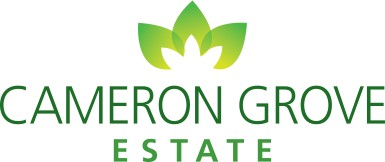 Refer a friend to Cameron Grove EstateIf your friends love coming over, why not invite them to stay? Refer a friend you would love to live closer to, 
if they decide to purchase and join the Cameron Grove community you can each receive a $1000 Visa Gift Card*.Next steps?Complete and sign this referral form on the back with your friend.Your friend can then take this completed form to Cameron Grove Estate Sales Office.Once your friend settles on their purchase you will each receive a $1000 Visa Gift Card.Your details:Full Name:	Address:	Phone:		Email:	Signature:	Your friend’s details:Full Name:	Address:	Phone:		Email:	Signature:	*Incentive is a $1000 Visa Gift Card. Promotion only applies to qualifying land at Cameron Grove Estate. Eligible referred participants will each receive a $1000 Gift Card. The referrer must be a current resident at the time of submission. Not to be used in conjunction with any other promotion. Gift card will be issued at settlement.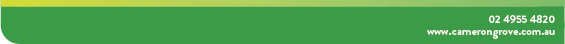 